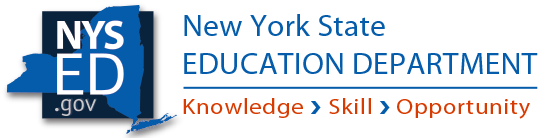 2020-2021 Consolidated Application Level 1 AddendumBackground InformationBackground Information:As detailed in Commissioners Regulation 100.21, any school with any accountability measure of Level 1 for any subgroup that is not a Comprehensive Support and Improvement (CSI) or Targeted support and Improvement (TSI) school shall:Participate in a needs assessment, in a format as may be prescribed by the Commissioner, to determine the additional support that the school needs to improve performance. Such needs assessment must identify the academic achievement gaps between accountability subgroups within the school, the root causes for the gaps, and delineate the resources and strategies that the district will use to support the school to address such gaps; andBased on the needs assessment, in a format as may be prescribed by the Commissioner, the district, in consultation with parents, school staff, and other stakeholders at the school, consistent with the district plan pursuant to section 100.11 of this Part, shall identify additional resources that the district will provide to the school to assist it to increase performance on the accountability measure for the identified group(s). Provided that in its consolidated application submitted to the department, the district must identify the additional resources and professional development that the district will provide the school to improve performance.
Toward that end, the "2020-21 Consolidated Application - Level 1 Addendum" is designed to be completed collaboratively by building-level and district-level staff.  Staff with building-level and district-level data entry rights will be able to contribute to the plan. In completing the addendum, schools and districts must:Provide information about the needs assessment that was conducted;Describe the components of the needs assessment;Describe the stakeholders involved in the needs assessment;Identify the subgroups performing at Level 1 for each accountability measure;Describe the additional support that the school requested the district provide based upon the needs assessment;Describe the degree to which the district will provide the requested additional support;As applicable, describe why the district will not provide the requested resources completely; andDescribe any additional resources not requested by the school that will be provided by the district in order to address the indicator for which the school performed at Level 1.
Please Note - Survey submission must be completed by the Superintendent/CEO, and are due no later than August 31, 2020. For technical assistance and support, please contact the Office of ESSA-Funded Programs by phone at 518-473-0295 or via email at conappta@nysed.gov.  Thank you for your continued support and collaboration.